Step 1: Formatting textFont: Times New RomanSize: Article text: size 10Headline (title): size 14, bold, italics.Margins:Click on the “page layout” tabClick on marginsClick on narrow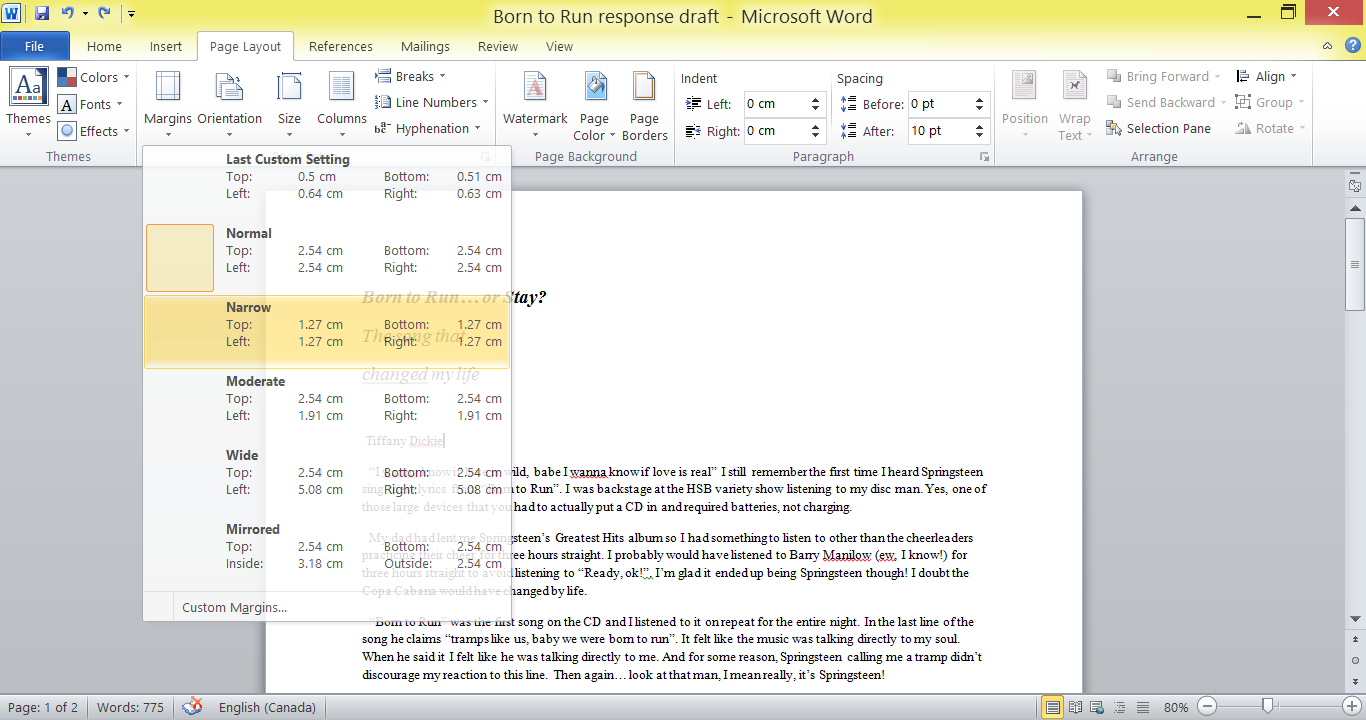 Remove spacing between paragraphsHighlight article textClick on “Home” tabClick on “Line and paragraph spacing”Click on “Remove spacing after paragraph”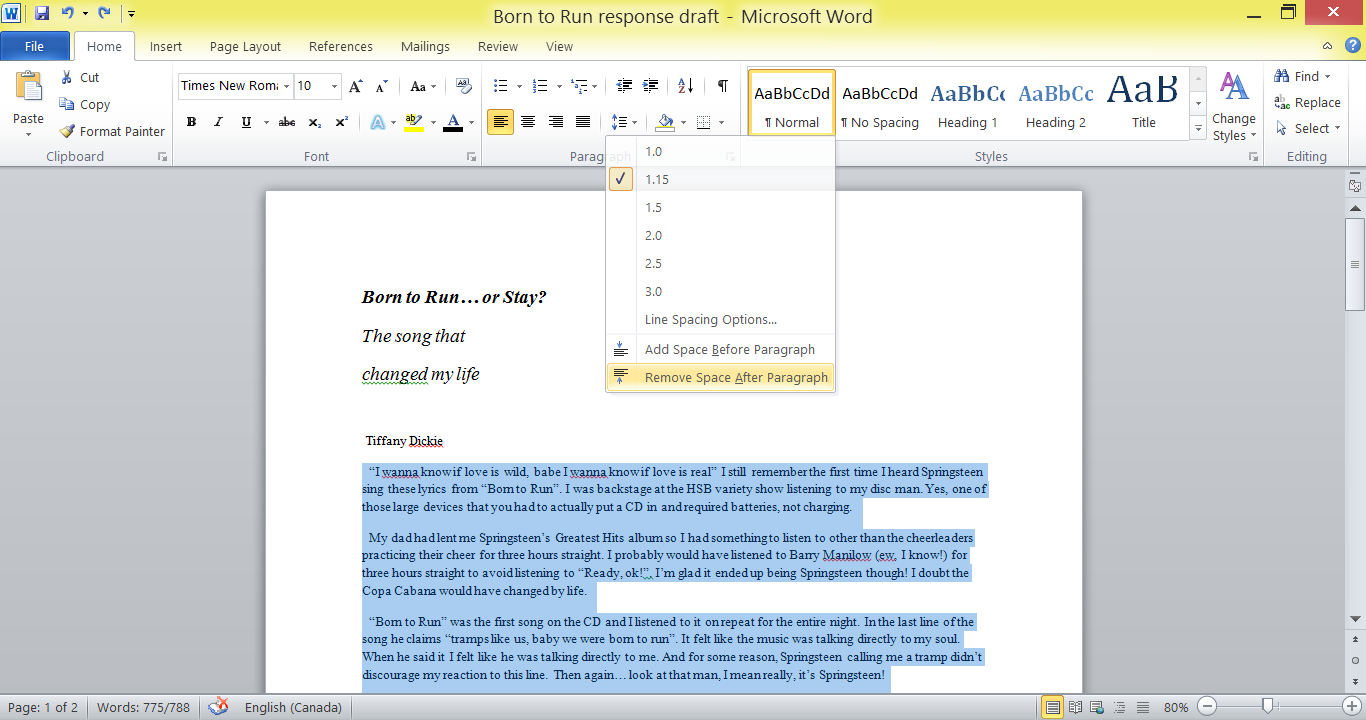 Columns: 3 columnsHighlight articleClick on the “Page Layout” tabClick on “columns”Click 3 columns 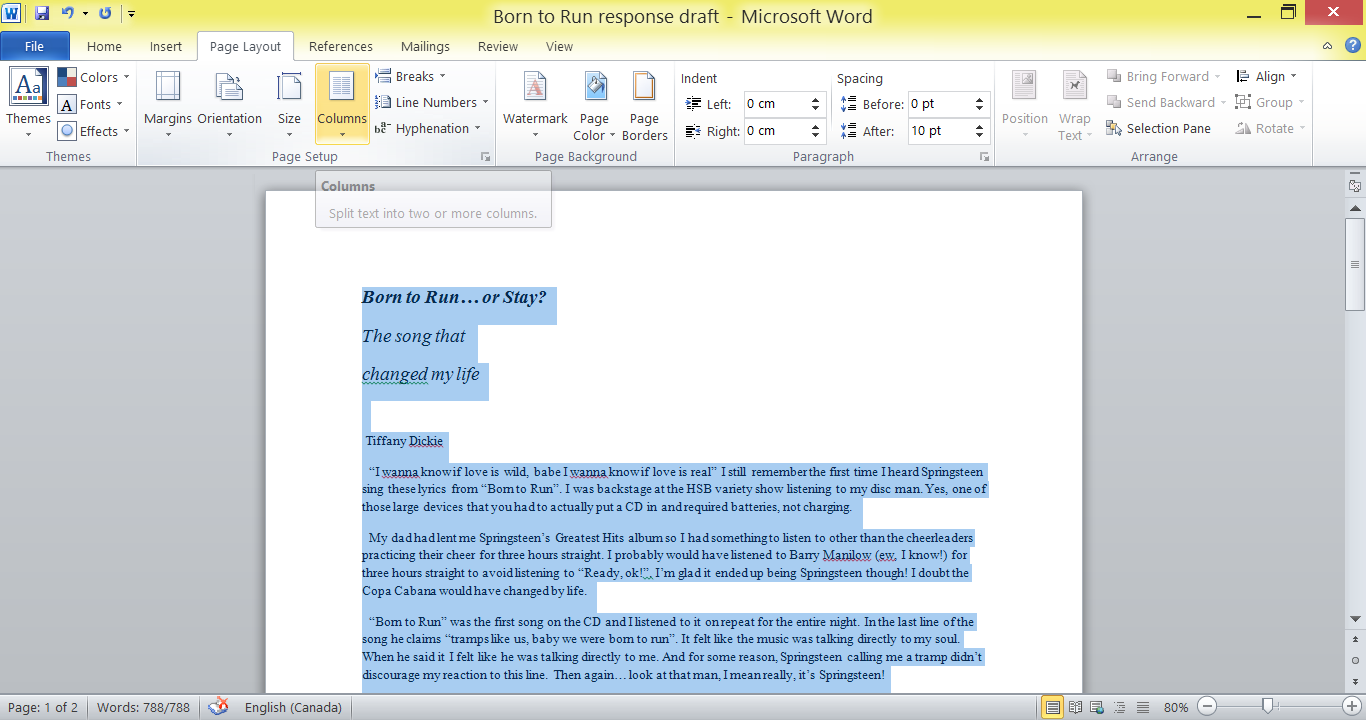 Justify:Highlight article textClick on home tabClick “justify” in the paragraph section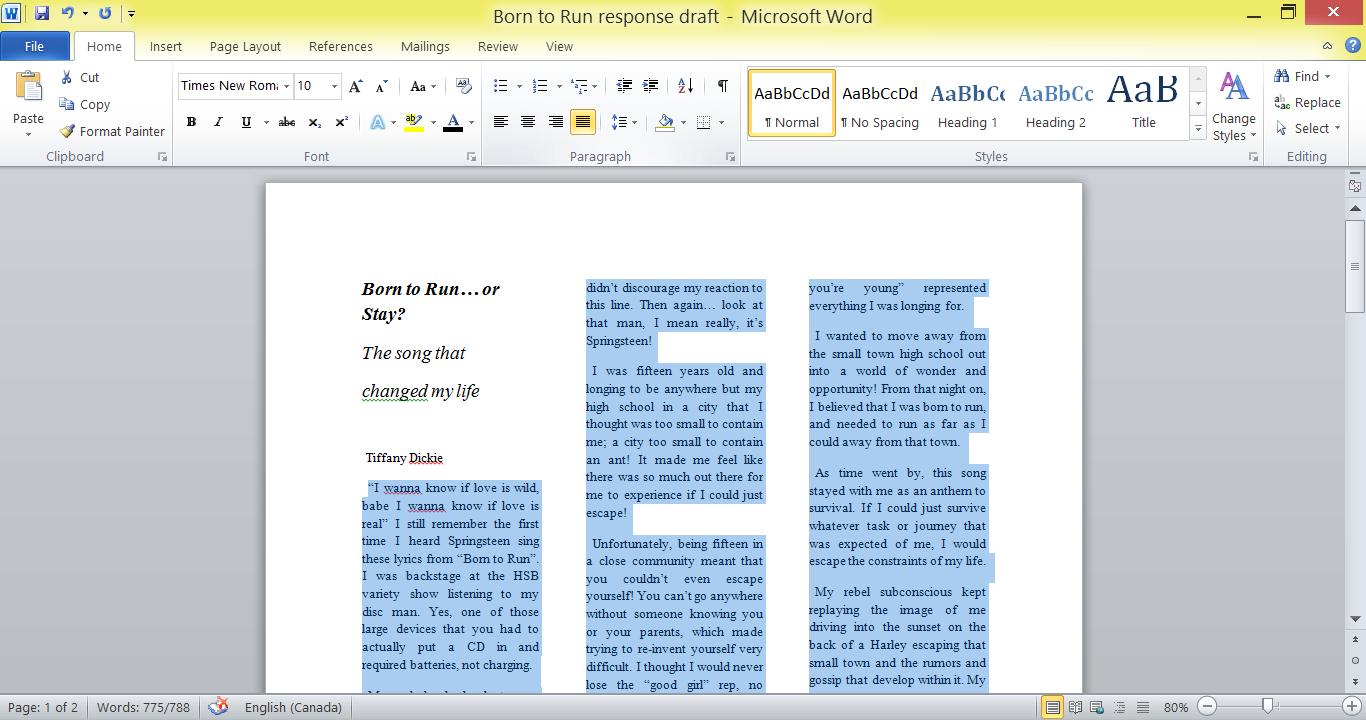 Step 2: PicturesPhotoCopy and paste your picture into your document (or insert photo)Right click on the photo Go to “wrap text”Click on “Tight”Place your photo where you want it in your document – your text will wrap around it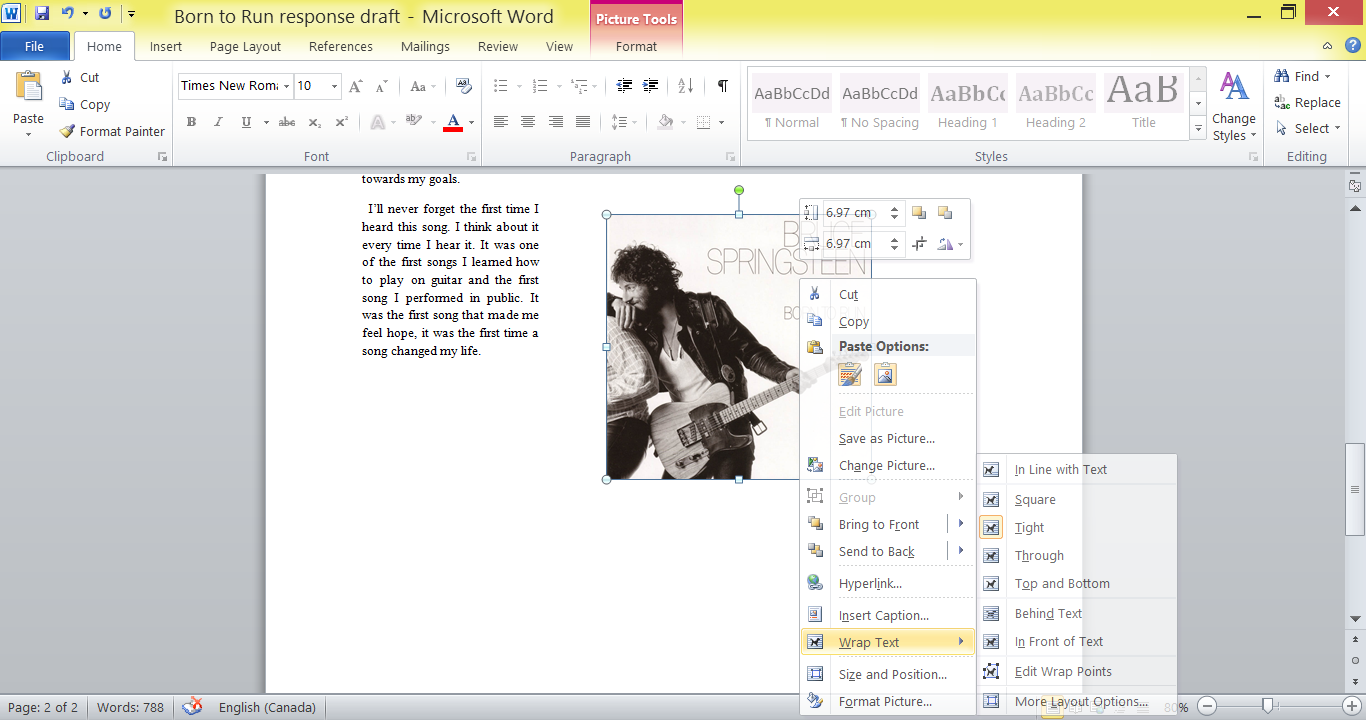 Byline photoInsert your photo from your file. Right click on photoGo to “Wrap Text”Click on “In line with text”Place photo between subheading and byline (name)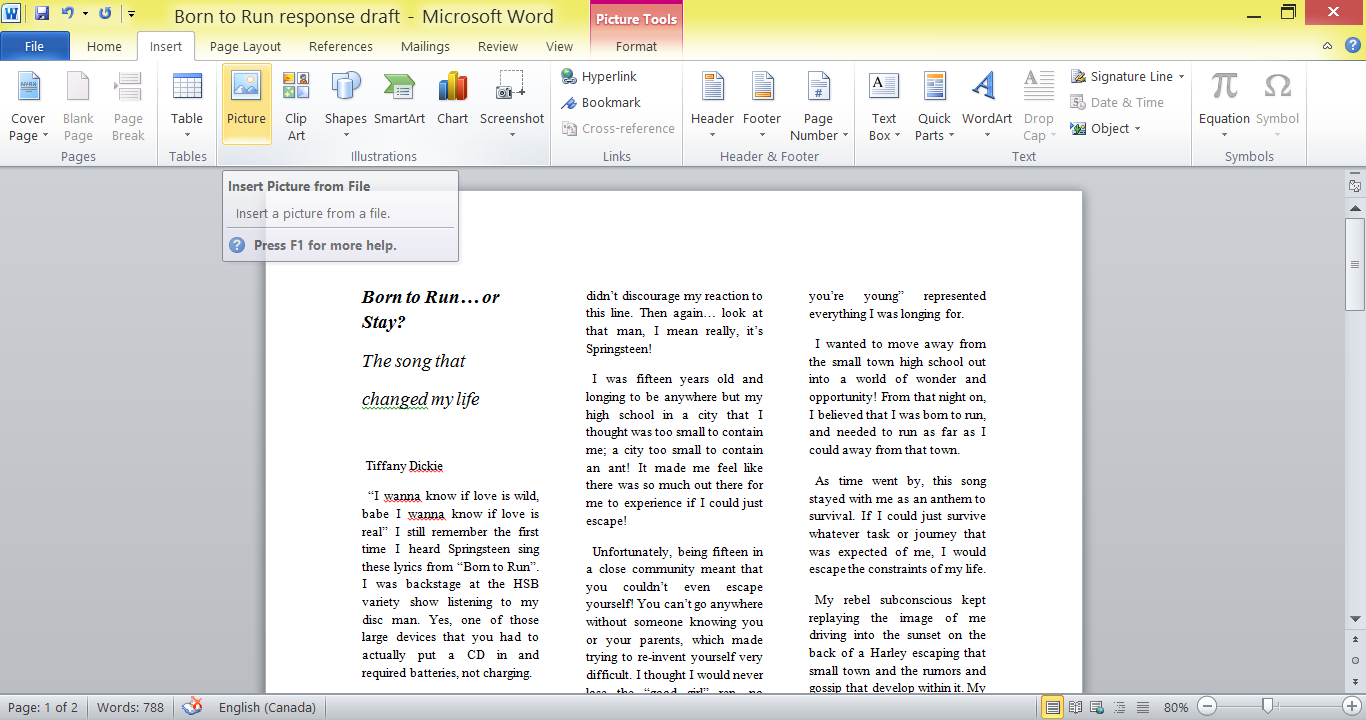 Cropping photo: If your picture has more than one person, or is more than just your face you need to crop it so that it is just your face. Click on photoClick on the tab “Picture tools – Format”On the right hand side, click on “Crop”Crop your photo by bringing the black corners to surround your face.Click away from the picture and only the portion that you selected will remain.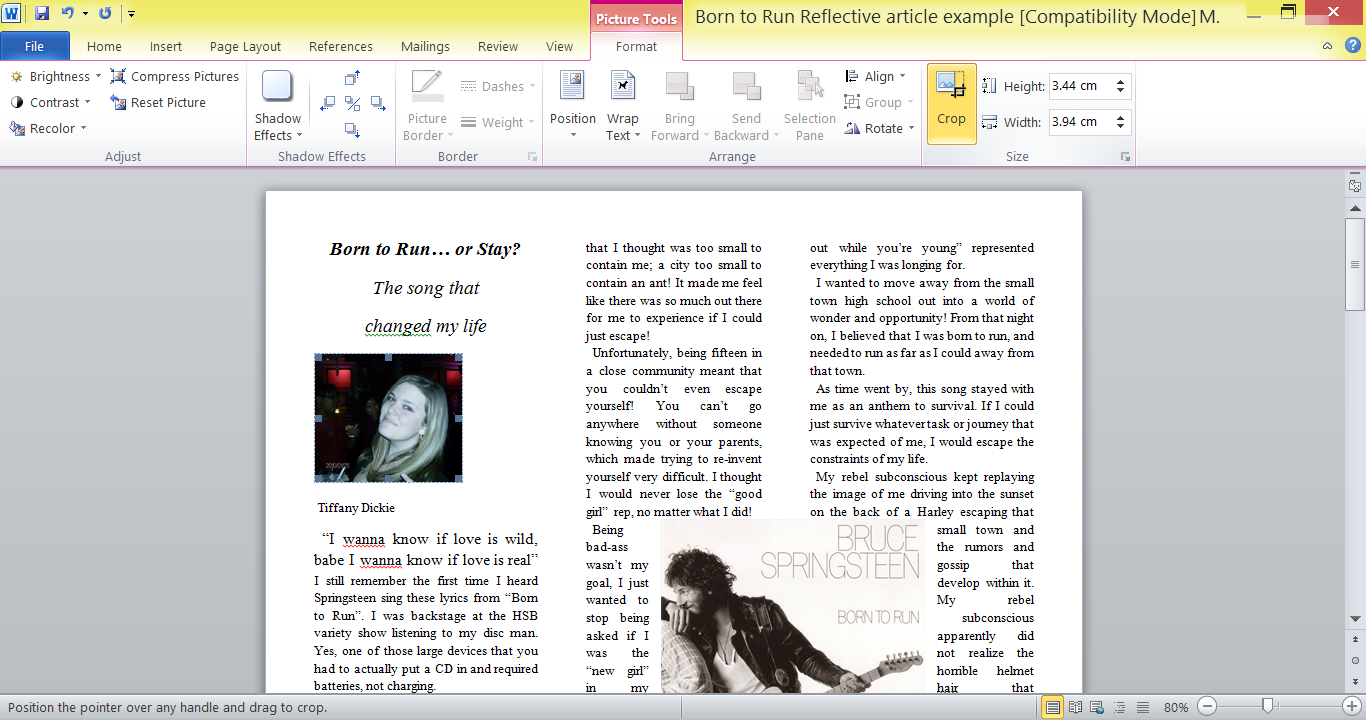 Step 3: Call-out: A call out is an eye-catching statement from your article that will draw your reader in. It can be either an alarming statistic, a powerful quote from your interview, or a part of your writing that you think will hook the reader.Click on the “Insert” tabClick on “text box”From the drop down options that you have, select “simple text box”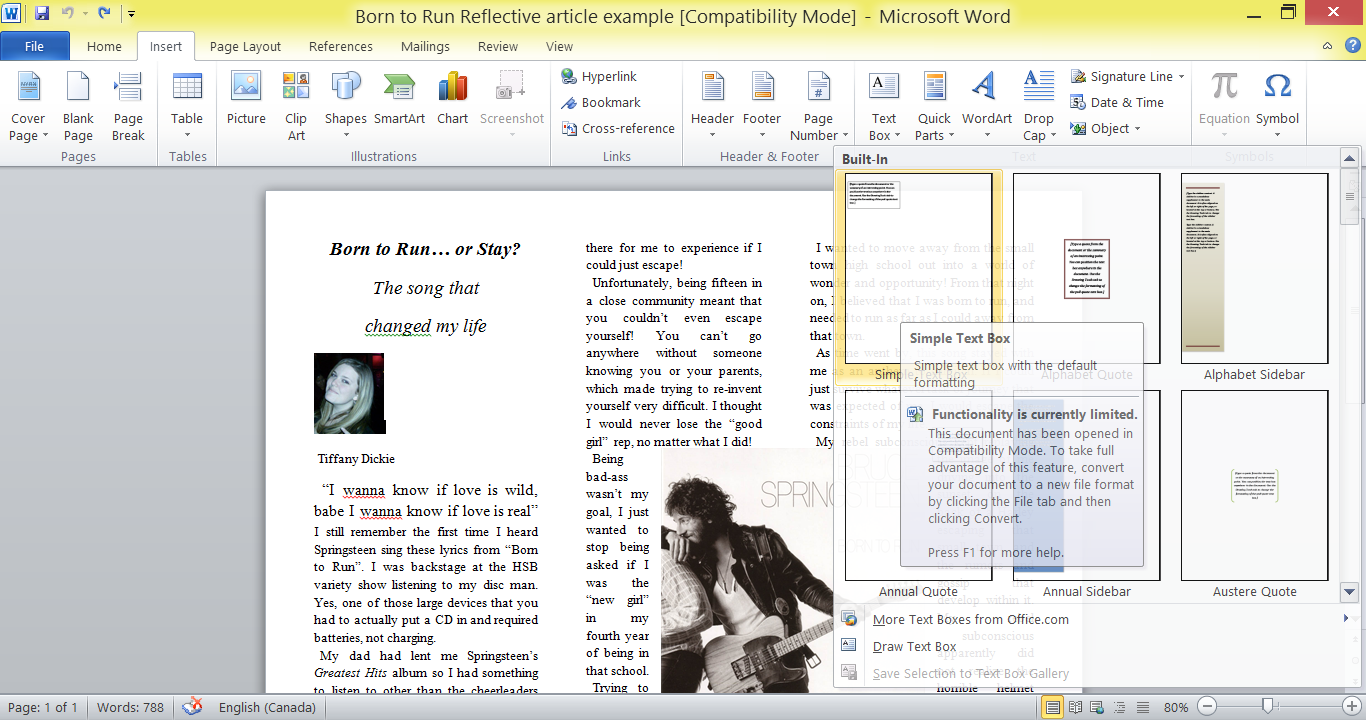 Find a quote from your article (your writing, not lyrics from the song) and copy it into the text boxMake the font  size 14 so it will stand out on the page. Click on the text boxClick on the “text box tools – format” tabClick on “Wrap text” (on the right”Click on “tight”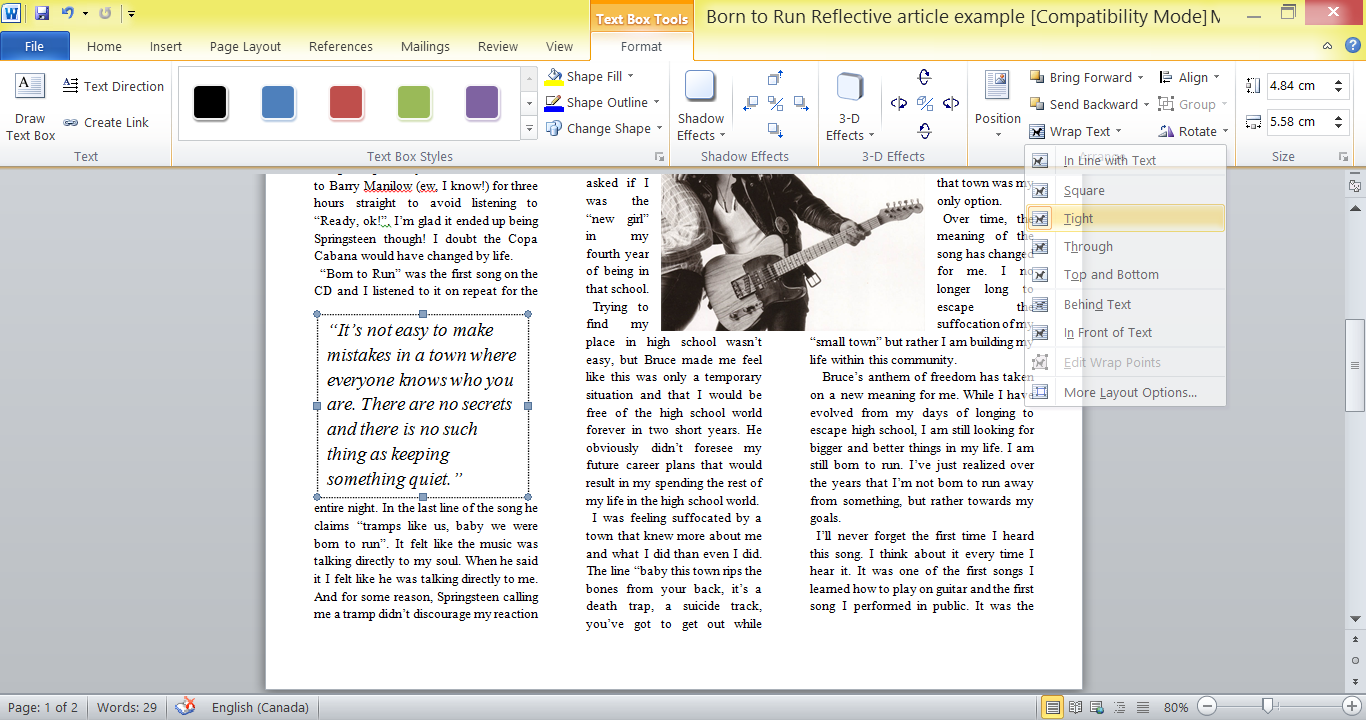 Place the call-out in your article between the columns to make it stand outStep 4: FinishingAdjust the size of the picture and call-out to your article fits nicely on one page. 